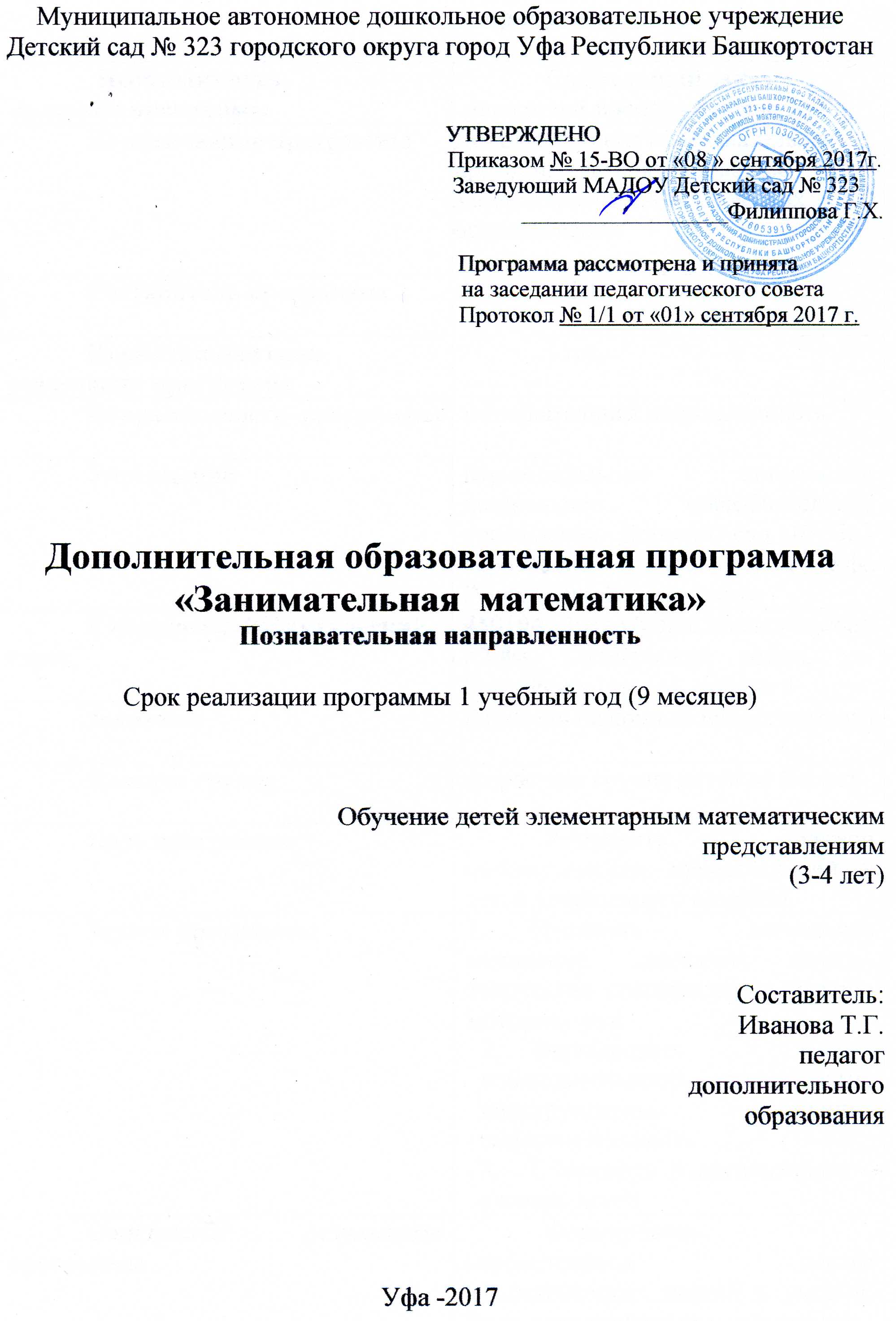 Паспорт программыПояснительная записка.         Одна из основных задач дошкольного образования – математическое развитие ребёнка. Оно не сводится к тому, чтобы научить дошкольника считать, измерять и решать арифметические задачи. Это ещё и развитие способности видеть, открывать в окружающем мире свойства, отношения, зависимости, умения их «конструировать» предметами, знаками, символами.         Особая роль при этом отводится нестандартным дидактическим средствам. Сегодня это блоки Дьенеша, палочки Кюизинера, счётные палочки, наглядные модели и др. Нетрадиционный подход позволяет раскрыть новые возможности этих средств.        Программа по развитию математических представлений у детей дошкольного возраста разработана на основе парциальной программы Л. Г. Петерсон «Игралочка», учебно-методических пособий: «Математика в детском саду» В. П. Новиковой и направлена на развитие мышления и творческих способностей детей.         Цель программы: расширять кругозор математических       представлений у детей дошкольного возраста.          Реализация рабочей программы способствует созданию формирования интереса к занятиям математики.         Задачи: 1) развивать логическое мышление, внимание, память, творческие способности и мелкую моторику рук;2) формировать наблюдательность, усидчивость, конструктивные умения, самостоятельность; 3) обогащать и активизировать словарь детей.         Работа кружка «Занимательная математика» организована по запросам родителей.         Организация занятий: проводятся 2 раза в неделю во второй половине дня.         Длительность занятия зависит от возраста детей: Дети 3-4 лет -15 мин., дети 4-5 лет - 20 мин., дети 5-6 лет - 25 мин., дети 6-7 лет – 30 мин.         Форма организации: подгрупповая.                                                              Ожидаемые результаты: занятия по математике помогут   детям сформировать определённый запас математических знаний и умений. Дети научатся думать, рассуждать, выполнять умственные операции.         Все занятия проводятся на основе разработанных конспектов в занимательной игровой форме, что не утомляет маленького ребёнка и способствует лучшему запоминанию математических понятий. Сюжетность занятий и специально подобранные задания способствуют развитию психических процессов (внимания, памяти, мышления), мотивируют деятельность ребёнка и направляют его мыслительную активность на поиск способов решения поставленных задач. В ходе занятий используются загадки математического содержания, которые оказывают неоценимую помощь в развитии самостоятельного мышления, умения доказывать правильность суждений, владения умственными операциями (анализ, синтез, сравнение, обобщение).          Много внимания уделяется самостоятельной работе детей и активизации их словарного запаса. Дети должны не только запомнить и понять предложенный материал, но и попытаться объяснить понятое.         Занятия проводятся в определённой системе, учитывающей возрастные особенности детей. Строятся на основе индивидуального-дифференцированного подхода к детям.         Первое занятие строится по следующей структуре:в 1-ой части занятия планируется повторение предыдущего  материала;во 2-ой части – подача нового материала;в 3-ей части – проверка усвоения нового материала (д/и, игровые упражнения).         Второе занятие, для детей  младшей подгруппы, проводится на основе закрепления предыдущего материала. Для детей старшей подгруппы закрепление материала проводится на основе той же дидактической игры, только с усложнением.         Отслеживание уровня развития детей проводится в форме диагностики. Педагогическая диагностика проводится 2 раза в год:  начало и конец учебного года – в октябре и мае, с целью выявления уровня развития ребёнка.    В конце учебного года руководитель кружка проводит опрос родителей с целью изучения мнения родителей о работе кружка и полученных детьми знаний за время обучения.        В результате изучения ребёнок должен:- оперировать свойствами, отношениями предметов, числами; выявлять простейшие изменения и зависимости их по форме, размеру;- сравнивать, обобщать группы предметов, соотносить, вычленять закономерности чередования и следования, оперировать в плане представлений, стремиться к творчеству;- проявлять инициативу в деятельности, самостоятельность в уточнении или выдвижении цели, в ходе рассуждений, в выполнении и достижении результата;- рассказывать о выполненном действии, разговаривать со взрослыми, сверстниками по поводу содержания игрового (практического) действия.             Формы подведения итогов работы кружка:- итоговое занятие- фотовыставкаМетодическое  обеспечениеДидактический материал:Геометрические фигуры и тела.Наборы разрезных картинок.Сюжетные картинки с изображением частей суток и времён года.Полоски, ленты разной длины и ширины.Цифры от 1 до 9.Игрушки: куклы, мишка, петушок, зайчата, лиса, волчонок, белка, пирамидка и др.Фланелеграф, мольберт.Чудесный мешочек.9. Блоки Дьенеша.10. Пластмассовый и деревянный строительный материал.11. Геометрическая мозаика.12. Счётные палочки.13. Предметные картинки.14.Знаки – символы.Литература:З.А. Михайлова. Математика – это интересно. Методическое пособие. Санкт-Петербург, изд. «Детство-Пресс» 2002 г.З.А. Михайлова. Математика от трёх до семи. Учебно-мето-дическое пособие. Санкт-Петербург, изд. «Акцидент» 1997 г.В. Цвынтарный. Играем пальчиками и развиваем речь. Лань. Санкт-Петербург, 1997 г.А.А. Смоленцева. Математика до школы. Н.-Новгород 1996 г.Л.Г.Петерсон, Кочемасова Е.Е. Игралочка. Практический курс математики для детей 3-4, 4-5,5-6, 6-7 лет., 2016 г.В.П. Новикова. Математика в детском саду старший дошкольный возраст. Москва. «Мозаика-Синтез» 2009 г.Л.В. Минкевич. Математика в детском саду, старшая группа. Москва, изд. «Скрипторий 2003» 2010 г.Е. Черенкова. Лучшие задачки. Москва. Рипол Классик дом, 21 век 2007 г.Е.А. Носова. Логика и математика для дошкольников. 2-е изд. Санкт-Петербург «Детство-Пресс» 2002 г.В.П. Новикова. Развивающие игры и занятия с палочками Кюизинера. Москва. «Мозаика-Синтез» 2008 г.З.А. Михайлова. Игровые задачи для дошкольников. Санкт-Петербург, изд. «Детство-Пресс» 1999 г.Л.Д. Комарова. Как работать с палочками Кюизинера. Москва, 2006 г.И.А. Помораева. Занятия по формированию элементарных математических представлений 2-е изд. Москва, изд. «Мозаика-Синтез» 2010 г.     Социальный заказ родителей воспитанников ДОУНаименование программы Дополнительная образовательная программа по формированию элементарных математических представленийСоставитель программы Иванова Т.Г.Нормативный срок реализации программы1 годНаправленность  программыпознавательная направленностьУчреждение Муниципальное автономное дошкольное образовательное учреждение Детский сад № 323 городского округа город Уфа Республики БашкортостанЮридический/фактический адрес 450104,  Республика Башкортостан, г.Уфа, Октябрьский район, ул. Российская, дом 41, корпус 4ЗаказчикРодители (законные представители)Целевая группа возрастная группа детей от 3-4 летЦель программы Расширять кругозор математических представлений у детей дошкольного возраста. Задачи программы Развивать логическое мышление, внимание, память, творческие способности и мелкую моторику рук.Формировать наблюдательность, усидчивость, конструктивные умения, самостоятельность.Обогащать и активизировать словарь детей.Ожидаемые результаты  программы Формирование определенного запаса математических знаний и умений. Дети научатся думать, рассуждать, выполнять умственные операции. Основание для разработки программыКонституция Российской Федерации Конвенция о правах ребенка Закон №273 – ФЗ «Об образовании в Российской Федерации» Федеральный государственный образовательный стандарт дошкольного образования №1155 от 17.10.2013г. СанПиН 2.4.1.3049-13. Устав МАДОУ Детский сад № 323Положение о дополнительных услугах 